                                                                                             П Р О Е К Т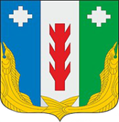 СОБРАНИЕ  ДЕПУТАТОВ ПОРЕЦКОГО МУНИЦИПАЛЬНОГО ОКРУГАЧУВАШСКОЙ РЕСПУБЛИКИРЕШЕНИЕСобрания депутатов первого созываот «___» ________ 2024 года № С-_____с.ПорецкоеОб итогах исполнения бюджета Порецкого муниципального округа Чувашской Республики за 2023 годСобрание депутатов Порецкого муниципального округа Чувашской Республики решило:1. Утвердить отчёт об исполнении бюджета Порецкого муниципального округа Чувашской Республики за 2023 год по доходам в сумме 541 451 582,95 рублей, по расходам 518 720 773,31 рублей с превышением доходов над расходами (профицит бюджета) в сумме 22 730 809,64 рублей и со следующими показателями:доходов бюджета Порецкого муниципального округа Чувашской Республики по кодам видов доходов, подвидов доходов, классификации операций сектора государственного управления, относящихся к доходам бюджета, за 2023 год согласно приложению 1 к настоящему решению;расходов бюджета Порецкого муниципального округа Чувашской Республики по разделам и подразделам функциональной классификации расходов бюджетов Российской Федерации за 2023 год согласно приложению 2 к настоящему решению;расходов бюджета Порецкого муниципального округа Чувашской Республики по разделам, подразделам, целевым статьям и видам расходов классификации расходов бюджетов в ведомственной структуре расходов бюджетов Российской Федерации за 2023 год согласно приложению 3 к настоящему решению;источников финансирования дефицита бюджета Порецкого муниципального округа Чувашской Республики по кодам классификации источников финансирования дефицита бюджетов за 2023 год согласно приложению 4 к настоящему решению;источников финансирования дефицита бюджета Порецкого муниципального округа Чувашской Республики по кодам групп, подгрупп, статей, видов источников финансирования дефицита бюджетов, классификации операций сектора государственного управления, относящихся к источникам финансирования дефицита бюджетов, за 2023 год согласно приложению 5 к настоящему решению.        2. Настоящее решение вступает в силу со дня его официального опубликования в издании «Вестник Поречья» и подлежит размещению на официальном сайте Порецкого муниципального округа в информационно-телекоммуникационной сети «Интернет».Председатель Собрания депутатов Порецкого муниципального округа	                                                              Л.Г.ВасильевГлава Порецкого муниципального округа                                                              Е.В.Лебедев